EDUCACIÓN FÍSICA 4º EPXa queda menos... Que tal estas vacacións? Moi diferentes, non? Espero que o pasásedes  moi ben en familia, aínda que tocase “QUEDARNOS  NA CASA”   .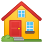 Continuamos coas nosas clases de educación física, con moitas ganas e con enerxías renovadas.	Podes seguir as tarefas pola páxina web do colexio ou por Classroom (mandándome un e-mail o co código: vqo7gtr)	Comezamos coñecendo o xogo tradicional das chapas e o venres ímonos animar cunha coreografía de ZUMBA, sen deixar atrás a parte de alimentación.	MARTES 14 /04/2020 XOGOS TRADICIONAIS -	As chapas; debuxa cunha cinta un circuíto no chan, e cos tapóns das botellas, tentar percorrer o circuíto, sen que o tapón sálgase do circuíto.- Variante 1: con tubos de papel hixiénico (que podes decorar), podes engadir túneles ou metas ao circuíto.- Variante 2: podedes debuxar ,con cinta, un campo de fútbol  mini e xogar con mamá, papá ou o teu irmán ou irmá.VENRES 17/04/2020UN POUCO DE BAILE 	Preparados, listo... preme aquí:  ZUMBA (botón dereito do rato e darlle a “abrir  hipervínculo”)	E se queredes, podedes mandar unha foto a raquelrqr@gmail.com  (Poñer o curso e nome no asunto do correo) ou facelo en Classroom código: vqo7gtr.TAREFA DO PROGRAMA “ ALIMÉNTATE BEN” 	Agora, xa coñecemos a pirámide de alimentación, me ha encantando a orixinalidade dalgúns traballos,  sígovos deixando as ligazóns, por se tedes algunha dúbida;https://www.youtube.com/watch?v=4MEfZRGHefwhttps://www.youtube.com/watch?v=9n2NIzbu1bg&t=35s Agora tócanos saber se estamos a ALMORZAR BEN:UN BO ALMORZO DEBE TER, COMO MÍNIMO:-	1 LÁCTEO (leite, iogur, queixo...)-	1 FROITA Ou ZUME DE FROITA NATURAL.-	CEREAIS (pan, avea...)O almorzo é moi importante para a nosa alimentación, xa que despois do xaxún da noite, é o que nos permite coller enerxía para comezar o día.Déixovos algún exemplo de almorzo nutritivo nesta ligazón, por se queredes probar algo diferente.https://www.youtube.com/watch?v=nLh69cb7Jv0TAREFA PARA MARTES E VENRES•	Sacar unha foto ao voso almorzo e analizar se o estades facendo correctamente, ou que vos faltaría para completalo.Ex. O meu almorzo:-	Lácteo:1 vaso de leite.-	Froita: 1 vaso de zume de laranxa natural e 1 plátano.-	Cereais: 1 torrada de pan integral.Tes toda a semana para facelo e podes mandalo a raquelrqr@gmail.com ou por Classroom, código: vqo7gtr (ou mándame un mail indicando el nombre del alumno/a y curso y te mando invitación)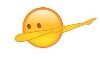  Data tope de entrega: 17/04/2020.E PARTICIPA NOS RETOS DIARIOS DE E.F. QUE ESTÁN COLGADOS NA WEB.ESTA SEMANA UN RETO COOPERATIVO MOI INTERESANTE...